ĐỀ KIỂM TRA GIỮA HỌC KÌ IHÓA HỌC 12 – CHÂN TRỜI SÁNG TẠONĂM HỌC: 2024 - 2025Thời gian làm bài: 90 phút (Không kể thời gian phát đề)PHẦN I. CÂU HỎI TRẮC NGHIỆM NHIỀU PHƯƠNG ÁN LỰA CHỌNThí sinh trả lời từ câu 1 đến câu 12. Mỗi câu hỏi thí sinh chỉ chọn một phương án đúng. Câu 1. Chất béo làhydrocarbon của ketone.				B. triester của glycerol với các acid vô cơ.		C. triester của glycerol với các acid béo.				D. muối của các kim loại quý.Câu 2. Khi thay thế nguyên tử hydrogen trong phân tử amonia bằng gốc hydrocarbon, thu được _________.A. amine.					B. chlorine.C. carbonyl.					D. oxygen.Câu 3. CH3-NH2 là amine bậc4.						B. 3.		C. 2.						D. 1.Câu 4. Monosaccharide nào có nhiều trong mật ong?A. Glucose.             				B. Tinh bột.C. Fructose.             			D. Chất béo.Câu 5. Ý đúng khi nói về tính chất vật lí của amino acid làA. phân tử không phân cực.				B. không tan trong nước.C. nhiệt độ nóng chảy thấp.					D. tồn tại ở dạng ion lưỡng cực.Câu 6. Tên thông thường của H2N-CH(CH3)-COOH làA. alanine.					B. lysine.C. glycine.					D. valine.Câu 7. Không nên dùng xà phòng khi giặt rửa với nước cứng vìA. xuất hiện kết tủa làm giảm tác dụng giặt rửa và ảnh hưởng đến chất lượng sợi vải.B. gây ô nhiễm môi trường.C. tạo ra kết tủa CaCO3, MgCO3 bám lên sợi vải.D. gây hại cho da tay.Câu 8. Chất X có cấu tạo phân tử như sau: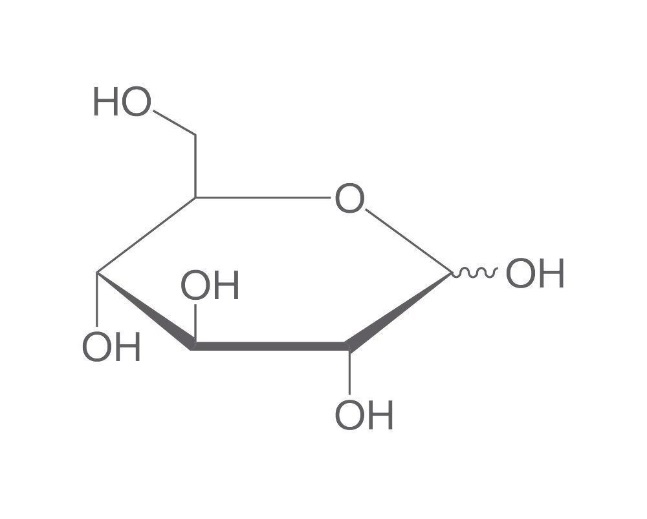 X không phản ứng được vớiA. Cu(OH)2. 				B. thuốc thử Tollens.C. nước bromine.				D. He.Câu 9. Saccharose phản ứng được với Cu(OH)2 doA. có nhiều nhóm hydroxy liền kề.B. có nhóm amine xen kẽ với nhóm carbonyl.C. có nhóm carbonyl trong phân tử.D. có tính acid mạnh.Câu 10. Xà phòng được điều chế bằng cách A. thủy phân saccharose.B. thủy phân dầu ăn trong môi trường kiềm.C. điện phân dung dịch muối ăn.D. phản ứng của hydrogen với chất béo rắn.Câu 11. Trong tự nhiên, cellulose có nhiều trongA. các loại hạt. 				B. thành tế bào thực vật.C. củ sắn.					D. quả chuối xanh.Câu 12. Công thức phân tử của tinh bột làA. C6H5OH.					B. C6H12O6.C. CH3COOCH3.				D. (C6H10O5)n.Câu 13. Ethyl acetate có công thức cấu tạo làA. HCOOCH3.				B. CH3COOH.C. CH3COOCH3.				D. CH3COOC2H5.Câu 14. Cho m gam CH3COOC2H5 phản ứng vừa đủ với NaOH. Oxi hóa hoàn toàn lượng alcohol thu được rồi dẫn sản phẩm qua bình đựng nước vôi trong dư, thấy khối lượng bình tăng 10,65 gam. Giá trị của m gần nhất với A. 6,55 gam.		B. 7,35 gam.		C. 9,54 gam.		D. 10,31 gam.Câu 15. Nhỏ vài giọt I2 vào mặt cắt của miếng chuối xanh. Hiện tượng xảy ra là A. xuất hiện màu xanh tím.				B. xuất hiện kết tủa màu đỏ gạch.C. tạo dung dịch màu đỏ nâu.				D. có kết tủa màu đen.Câu 16. Cho 50 ml dung dịch glucose chưa rõ nồng độ tác dụng với lượng dư thuốc thử Tollens thu được 4,32 gam Ag. Nồng độ mol/l của dung dịch glucose đã dùng làA. 0,1 M.		B. 0,2 M.		C. 0,4 M.		D. 0,5 M.Câu 17. Iron (III) chloride tác dụng vừa đủ với 4,65 gam methylamine. Khối lượng kết tủa thu được làA. 5,35 gam.					B. 16,5 gam.C. 10,7 gam.					D. 21,4 gam.Câu 18. Hợp chất nào sau đây là tripeptide?A. Ala.					B. Val-Gly.		C. Gly-Ala-Gly.				D. Gly-Ala-Lys-Glu.PHẦN II. CÂU HỎI TRẮC NGHIỆM ĐÚNG – SAIThí sinh trả lời từ câu 1 đến câu 4. Trong mỗi ý a), b), c), d) ở mỗi câu, thí sinh chọn đúng hoặc sai. Câu 1. Dầu ô liu có thành phần chính là triester của glycerol với oleic acid. Dầu ô liu được nhiều người ưa chuộng nhờ khả năng giảm mức cholesterol toàn phần ở những người bị cholesterol cao.Dầu ô liu là chất béo no. Oxi hóa chậm dầu ô liu trong không khí sẽ thu được bơ thực vật. Xà phòng hóa hoàn toàn 22,1 gam triolein có trong dầu ô liu cần vừa đủ 150 ml dung dịch NaOH 0,5M. Oleic acid trong dầu ô liu và aniline đều phản ứng được với nước bromine nhưng có cơ chế phản ứng khác nhau. Câu 2. A là amino acid thiên nhiên, là cơ sở để kiến tạo nên các protein của cơ thể sống. Phân tử khối của A là 75.A là glycine.Trong A có 2 nhóm NH2, làm cho phân tử có tính base yếu.Ở pH  6, khi đặt trong điện trường, A trở thành cation và di chuyển về phía cực âm.Cho A phản ứng với CH3OH. Để thu được 17,80 gam ester sản phẩm, cần 18,75 gam A (H=80%).Câu 3. B có công thức phân tử là C12H22O11, chỉ tồn tại ở dạng mạch vòng, được sử dụng như một chất làm ngọt phổ biến trong sản xuất thực phẩm như bánh, kẹo, nước giải khát và đồ uống có gas.B được cấu tạo từ một đơn vị -glucose và một đơn vị -fructose qua liên kết -1,2-glycoside.B là monosaccharide, khi thủy phân trong môi trường acid thu được glucose và fructose.B có 4 liên kết peptide, khi phản ứng với thuốc thử biuret tạo thành dung dịch có màu tím đặc trưng.B không bị oxi hóa bởi Cu(OH)2 trong môi trường kiềm khi đun nóng do phân tử không có nhóm aldehyde.Câu 4. Chất X có công thức cấu tạo như sau: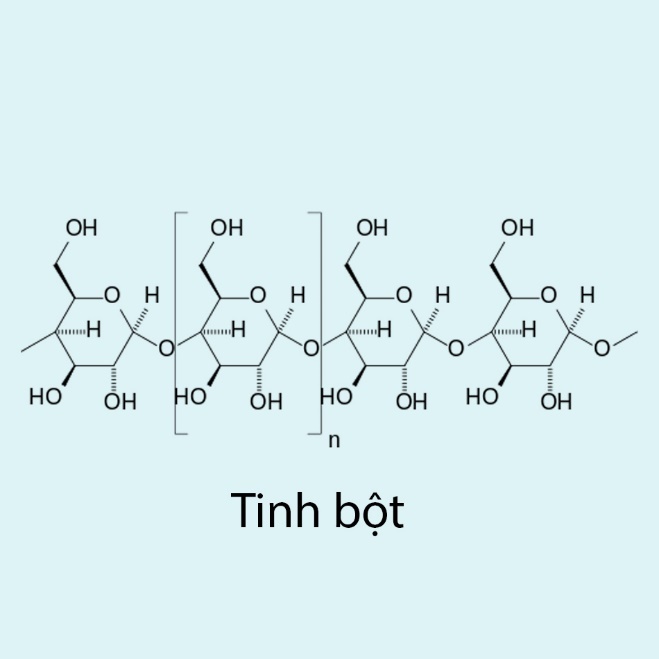 Sau khi thủy phân hoàn toàn X, sản phẩm thu được phản ứng được với Cu(OH)2 trong môi trường base, đun nóng, dung dịch màu tím thẫm. X là một loại hormone thuộc loại protein, được sản sinh bởi tuyến tụy, giúp điều hòa quá trình chuyển hóa glucose trong cơ thể.Enzyme -amylase trong nước bọt có khả năng thủy phân X, tạo thành maltose và dextrin.X không tan trong nước do nhóm -OH hemiacetal tạo liên kết cộng hóa trị bền với nước.PHẦN III. CÂU HỎI TRẮC NGHIỆM YÊU CẦU TRẢ LỜI NGẮNThí sinh trả lời từ câu 1 đến câu 6. Câu 1. Số đồng phân amine bậc 1 của chất có công thức phân tử C4H11N là bao nhiêu?Câu 2. Thủy phân hoàn toàn 250 gam protein A thu được 75 gam glycine. Nếu phân tử khối của A là 25000 thì số mắt xích glycine trong phân tử A là bao nhiêu?Câu 3. Cho các chất sau: Cu(OH)2/to; H2O/H+; Cu; CH3OH; NaCl. Có bao nhiêu chất không phản ứng được với saccharose?Câu 4. Ba chất X, Y, Z là các hợp chất của carboxylic acid, alcohol và ester (không theo thứ tự) có cùng khối lượng phân tử. Xác định chất là ester, biết nhiệt độ sôi của các chất như sau:Câu 5. Lên men một lượng nhỏ tinh bột (m gam) thành ethyl alcohol với hiệu suất 81%. Toàn bộ lượng CO2 sinh ra được hấp thụ hoàn toàn vào dung dịch Ca(OH)2, thu được 27,5 gam kết tủa và dung dịch X. Đun kĩ dung dịch X thu thêm được 5 gam kết tủa. Xác định giá trị của m.Câu 6. Hình vẽ sau mô tả cơ chế hoạt động của xà phòng: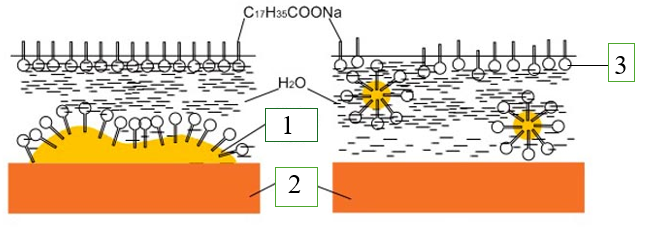 Cho biết vị trí 1, 2 hay 3 thể hiện “đầu ưa nước” của phân tử xà phòng?TRƯỜNG THPT ........HƯỚNG DẪN CHẤM KIỂM TRA GIỮA HỌC KÌ 1 (2024 – 2025)MÔN: HÓA HỌC 12 – CHÂN TRỜI SÁNG TẠOPHẦN I. CÂU HỎI TRẮC NGHIỆM NHIỀU PHƯƠNG ÁN LỰA CHỌN(Mỗi câu trả lời đúng thí sinh được 0,25 điểm)PHẦN II. CÂU HỎI TRẮC NGHIỆM ĐÚNG – SAIĐiểm tối đa của 01 câu hỏi là 1 điểm.Thí sinh chỉ lựa chọn chính xác 01 ý trong 1 câu hỏi được 0,1 điểm.Thí sinh chỉ lựa chọn chính xác 02 ý trong 1 câu hỏi được 0,25 điểm.Thí sinh chỉ lựa chọn chính xác 03 ý trong 1 câu hỏi được 0,5 điểm.Thí sinh lực chọn chính xác cả 04 ý trong 1 câu hỏi được 1 điểm.PHẦN III. CÂU HỎI TRẮC NGHIỆM YÊU CẦU TRẢ LỜI NGẮN(Mỗi câu trả lời đúng thí sinh được 0,25 điểm)TRƯỜNG THPT .........BẢNG NĂNG LỰC VÀ CẤP ĐỘ TƯ DUYMÔN: HÓA HỌC 12 – CHÂN TRỜI SÁNG TẠOTRƯỜNG THPT .........BẢN ĐẶC TẢ KĨ THUẬT ĐỀ KIỂM TRA GIỮA HỌC KÌ 1 (2024 – 2025)MÔN: HÓA HỌC 12 – CHÂN TRỜI SÁNG TẠOSỞ GD & ĐT ……………….Chữ kí GT1: ...........................TRƯỜNG THPT……………….Chữ kí GT2: ...........................Họ và tên: ……………………………………  Lớp:  ………………..Số báo danh: …………………………….……Phòng KT:…………..Mã pháchĐiểm bằng sốĐiểm bằng chữChữ ký của GK1Chữ ký của GK2Mã phách                   ChấtYếu tốXYZNhiệt độ sôi (oC)77163,0138,0123456789CADCDAADA101112131415161718BBDDAACACCâuLệnh hỏiĐáp án(Đ – S)CâuLệnh hỏiĐáp án(Đ – S)1a)S2a)Đ1b)S2b)S1c)Đ2c)Đ1d)Đ2d)Đ3a)S4a)S3b)S4b)S3c)S4c)Đ3d)Đ4d)SCâuĐáp ánCâuĐáp án144X2100537,53463Thành phần năng lựcCấp độ tư duyCấp độ tư duyCấp độ tư duyCấp độ tư duyCấp độ tư duyCấp độ tư duyCấp độ tư duyCấp độ tư duyCấp độ tư duyThành phần năng lựcPHẦN 1PHẦN 1PHẦN 1PHẦN 2PHẦN 2PHẦN 2PHẦN 3PHẦN 3PHẦN 3Thành phần năng lựcNhận biếtThông hiểuVận dụngNhận biếtThông hiểuVận dụngNhận biếtThông hiểuVận dụng1. Nhận thức hóa học11321112. Tìm hiểu thế giới tự nhiên dưới góc độ hóa học133. Vận dụng kiến thức, kĩ năng đã học1142531TỔNG131437642Nội dungCấp độNăng lựcNăng lựcNăng lựcSố ý/câuSố ý/câuSố ý/câuCâu hỏiCâu hỏiCâu hỏiNội dungCấp độNhận thức hóa họcTìm hiểu thế giới tự nhiên dưới góc độ hóa họcVận dụng kiến thức, kĩ năng đã họcTN nhiều đáp án(số ý)TN đúng sai(số ý)TN ngắn(số câu)TN nhiều đáp án(số ý)TN đúng sai (số ý)TN ngắn(số câu)CHƯƠNG 1: ESTER – LIPID.XÀ PHÒNG VÀ CHẤT GIẶT RỬACHƯƠNG 1: ESTER – LIPID.XÀ PHÒNG VÀ CHẤT GIẶT RỬACHƯƠNG 1: ESTER – LIPID.XÀ PHÒNG VÀ CHẤT GIẶT RỬACHƯƠNG 1: ESTER – LIPID.XÀ PHÒNG VÀ CHẤT GIẶT RỬACHƯƠNG 1: ESTER – LIPID.XÀ PHÒNG VÀ CHẤT GIẶT RỬA532Bài 1.Ester - Lipid Nhận biết- Khái niệm chất béo.- Gọi tên một số ester đơn giản- Chất béo no và chất béo không no.21C1; C13C1a Bài 1.Ester - Lipid Thông hiểuBiện pháp chuyển hóa chất béo lỏng thành chất béo rắn.So sánh nhiệt độ sôi của ester với carboxylic acid và alcohol cùng phân tử khối.11C1bC4Bài 1.Ester - Lipid Vận dụngPhản ứng thủy phân ester trong môi trường base.1C14Bài 2. Xà phòng và chất giặt rửaNhận biếtĐiều chế xà phòng.1C10Bài 2. Xà phòng và chất giặt rửaThông hiểu- Dùng xà phòng hợp lí.- “Đầu ưa nước” của phân tử xà phòng.11C7C6Bài 2. Xà phòng và chất giặt rửaVận dụngKhối lượng chất tham gia phản ứng xà phòng hóa.1C1cCHƯƠNG 2: CARBOHYDRATECHƯƠNG 2: CARBOHYDRATECHƯƠNG 2: CARBOHYDRATECHƯƠNG 2: CARBOHYDRATECHƯƠNG 2: CARBOHYDRATE752Bài 3.Glucose và fructose Nhận biếtTrạng thái tự nhiên của fructose.Chất không phản ứng với glucose.Tính chất của nhóm -OH hemiacetal.21C4; C8C4dBài 3.Glucose và fructose Thông hiểuBài 3.Glucose và fructose Vận dụngPhản ứng của glucose với thuốc thử Tollens.1C16Bài 4. Saccharose và maltoseNhận biếtCấu tạo của saccharose.1C3aBài 4. Saccharose và maltoseThông hiểuTính chất hóa học cơ bản của saccharose.1C3bBài 4. Saccharose và maltoseVận dụngChất có phản ứng với saccharose.Giải thích tính chất hóa học của saccharose.111C9C3dC3Bài 5. Tinh bột và celluloseNhận biết- Trạng thái tự nhiên của cellulose.- Công thức phân tử của tinh bột.- Phản ứng của hồ tinh bột với dung dịch I2.3C11; C12; C15Bài 5. Tinh bột và celluloseThông hiểuDự đoán tính chất hóa học của tinh bột.Lên men tinh bột.11C4aC5Bài 5. Tinh bột và celluloseVận dụngCHƯƠNG 3: HỢP CHẤT CHỨA NITROGENCHƯƠNG 3: HỢP CHẤT CHỨA NITROGENCHƯƠNG 3: HỢP CHẤT CHỨA NITROGENCHƯƠNG 3: HỢP CHẤT CHỨA NITROGENCHƯƠNG 3: HỢP CHẤT CHỨA NITROGEN682Bài 6. AmineNhận biết- Khái niệm amine.- Bậc amine.- Gọi tên một số amine đơn giản.21C2; C3C2aBài 6. AmineThông hiểu- Tính chất hóa học của nhóm NH2.- Đồng phân bậc 1 của amine.11C2bC1Bài 6. AmineVận dụng- Tính base của amine.- Cơ chế phản ứng của aniline với nước bromine. 11C17C1dBài 7. Amino acid và peptideNhận biết- Tính chất vật lí của amino acid.- Gọi tên amino acid.- Xác định tripeptide.3C5; C6; C18Bài 7. Amino acid và peptideThông hiểuTính điện di của amino acid1C2cBài 7. Amino acid và peptideVận dụngPhản ứng màu biuret của peptide (trừ dipeptide).Phản ứng ester hóa của gốc acid trong phân tử amino acid.2C2d; C3cBài 8. Protein và enzymeNhận biếtBài 8. Protein và enzymeThông hiểuVai trò của protein đối với sự sống.1C4bBài 8. Protein và enzymeVận dụng- Vai trò của protein trong phản ứng sinh hóa.- Xác định số mắt xích trong protein.11C4cC2